Publicado en Madrid el 21/10/2021 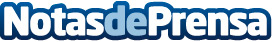 Ansa Per Ansa inaugura su expansión en franquicia con la primera apertura en tan sólo un mesLa franquicia de bolsos que destaca en el sector por su experiencia y reconocimiento, ha conseguido su primera apertura de la mano de Tormo Franquicias ConsultingDatos de contacto:Borja SánchezDirector de Expansión de Tormo Franquicias Consulting911 592 558Nota de prensa publicada en: https://www.notasdeprensa.es/ansa-per-ansa-inaugura-su-expansion-en Categorias: Nacional Franquicias Moda Emprendedores Consumo http://www.notasdeprensa.es